ФЕДЕРАЛЬНАЯ СЛУЖБА ПО НАДЗОРУ В СФЕРЕ ЗАЩИТЫ ПРАВ ПОТРЕБИТЕЛЕЙ ИБЛАГОПОЛУЧИЯ ЧЕЛОВЕКА
Управление Федеральной службы по надзору
в сфере защиты прав потребителей и благополучия человека
по Томской области
Фрунзе пр.,д.103а, г.Томск, 634021тел/факс 26-03-90 E-mail: ufs@70.rospotrebnadzor.ru www.70.rospotrebnadzor.ru
ОКПО 73732981 ОГРН 1057000120100 ИНН/КПП 7017113608 /701701001
Предписание № 45 от 08.04.2016г.
должностного лица, уполномоченного осуществлять
государственный санитарно-эпидемиологический надзор
об устранении выявленных нарушений санитарного законодательства и законодательствао защите прав потребителейМесто выдачи предписания: г. Томск, Фрунзе пр., д.ЮЗа.Мною, специалистом-экспертом отдела санитарного надзора Старостиной Любовью Васильевной, при проверке (исследовании, испытании, оценке) объекта, рассмотрении представленных документов ОГБОУ КШИ «Томский кадетский корпус», осуществляющего деятельность по адресу: 634003, Томская область, г. Томск, ул.Пушкина, 46а (указать наименование объекта, перечислить рассмотренные документы)Выявлены нарушения санитарного законодательства ст.ст.11, 28 Федерального закона от 30 марта 1999г. №52-ФЗ «О санитарно-эпидемиологическом благополучии населения», В соответствии п. 1.4 СанПиН 2.4.2.2821-10 «Санитарно-эпидемиологические требования к устройству и организации обучения в общеобразовательных организациях» - настоящие санитарные правила являются обязательными для исполнения всеми гражданами, юридическими лицами и индивидуальными предпринимателями, деятельность которых связана с проектированием, строительством, эксплуатацией общеобразовательных учреждений, воспитанием и обучением обучающихся. В соответствии с п.1.1. СанПиН 2.4.3.3259-15 «Санитарно-эпидемиологические требования к устройству, содержанию и организации режима работы организаций для детей-сирот и детей, оставшихся без попечения родителей»; СанПиН 2.2.1/2.1.1.1278-03 «Гигиенические требования к естественному, искусственному и совмещенному освещению жилых и общественных зданий»С целью устранения выявленных нарушений, предлагаю:В учебных кабинетах не расставлять на подоконниках цветы.Срок исполнения:) 25.04,2016,; постоянноОснование: п. 7.1.9 СанПиН 2.4.2.2821-10В спальном корпусе в комнатах заменить неисправные лампы, промыть осветительную арматуру.Срок исполнения: 25.04.2016Основание: п.п. 11.6.,13.1 СанПиН 2.4.3.3259-15Для контроля температурного режима в учебные помещения, кабинеты, спальные комнаты приобрести бытовые термометры.Срок исполнения: 01.09.2016.Основание: п.6.2. СанПиН 2.4.2.2821-10, п.10.4 СанПиН 2.4.3.3259-15.В спортивном зале, в спальном корпусе в комнате № 26 провести ремонт стен. Стены должны быть гладкими, без трещин, деформаций, признаков поражений грибком и допускающим проводить их уборку влажным способом с применением дез тецств,Срок исполнения: 01.09.2016, постоянноОснование: п. 4.28. СанПиН 2.4.2.2821-10, п. 8.2. СанПиН2.4.3.3259-15.Приобрести учебную мебель согласно росто-возрастным особенностям обучающихся, промаркировать.Срок исполнения: 01.09.2016Основание: п. 5.2. таблица № 1 СанПиН 2.4.2.2821-10.В спальных комнатах качественно проводится текущую уборку (ежедневно), генеральную уборку 1 раз в месяц.Срок исполнения: 25.04.2016, постоянно.Основание: п. 13.1., п.13.7. СанПиН 2.4.3.3259-15В спальный корпус приобрести 2 моющие электропылесоса, сменные чехлы для мягкой мебели (по 2 комплекта)Срок исполнения: 01.09.2016 Основание: п. 13.4. СанПиН 2.4,3.3259-15Маркировать постельное белье и полотенца у ножного края.Срок исполнения: 25.04.2016, постоянноОснование: п. 13.3. СанПиН 2.4.3.32 59-15Всем кадетам иметь предметы личной гигиены: мочалки, зубные щетки мыло.Срок исполнения: 25.04.2016, постоянноОснование: п.п. 12.11. 13.6. СанПиН 2.4.3.3259-15В санитарные узлы учебного корпуса приобрести педальные ведра, туалетную бумагу, мыло, в наличии иметь постоянно.Срок исполнения: 25.04.2016.Основание: п. 4.25. СанПиН 2.4.2.2821-10В спальном корпусе выделить помещение для сушки одежды и обуви.Срок исполнения: 01.09.2016Основание: п. 4.33. СанПиН 2.4.2.2821-10, п. 4.15. СанПиН 2.4.3.32 59-15В медицинском блоке выделить помещение для изолятора, оборудовать.Срок исполнения: 01.09.2016Основание: п. 4.33. СанПиН 2.4.2.2821-10, п. 4.17.2. СанПиН 2.4.3.32 59-15Запретить хранение лыж и лыжных ботинок в спальных комнатах. Выделить помещение для их хранения.Срок исполнения: 01.09.2016Основание: п. 4.14. СанПиН 2.4.2.2821-10, п. 4.1.(г) СанПиН 2.4.3.32 59-15Довести уровень искусственной освещенности в жилых комнатах спального корпуса (22 комнаты) до нормируемой. Провести замеры искусственной освещенности и предоставить в Управление Роспотребнадзора по Томской области по адресу: г. Томск, пр. Фрунзе, 103 а, кабинет №41.Срок исполнения: 01.09.2016Основание: п.3.3.1., таблица № 2 СанПиН 2.2.1/2.1.1.1278-03 «Гигиенические требования к естественному, искусственному и совмещенному освещению жилых и общественных зданий»При составлении расписания учитывать сложность предметов в течение дня и недели Срок исполнения: 01.09.2016, постоянноОснование: п. 10.8., приложение 3. табл.2 СанПиН 2.4.2.2821-10Величина недельной образовательной нагрузки, включая урочную и внеурочную деятельность в 7-х- классах должна составлять 35 часов.Срок исполнения: 01.09.2016, постоянно Основание: п.10.5. СанПиН 2.4.2.2821-10.В срок по п.п №№ 1, 2, 6, 8, 9, 10 до 10.05.2016, по п.п. №№ 3, 4, 5, 7, 11, 12, 13, 14, 15, 16 до 10.09.2016 известить специалиста-эксперта Старостину Любовь Васильевну о выполнении предписания посредством почтовой связи.В соответствии с ч.1 ст. 19.5 КоАП РФ невыполнение в установленный срок законного предписания (постановления, представления, решения) органа (должностного лица), осуществляющего государственный надзор (контроль), об устранении нарушений законодательства влечет наложение административного штрафа на граждан в размере от трехсот до пятисот рублей; на должностных лиц - от одной тысячи до двух тысяч рублей или дисквалификацию срок до трех лет; на юридических лиц - от десяти тысяч до двадцати тысяч рублей.Юридическое лицо, индивидуальный предприниматель, проверка которых проводилась, в случае несогласия с выданным предписанием об устранении выявленных нарушений в течение пятнадцати дней с даты получения акта проверки предписания, вправе представить в соответствующие органы Роспотребнадзора в письменной форме возражения в отношении выданного предписания об устранении выявленных нарушений в целом или его отдельных положений. При этом к таким возражениям могут быть приложены документы, подтверждающие обоснованность возражений, или их заверенные копии либо в согласованный срок передать их в орган Роспотребнадзора, либо предписание может быть обжаловано в течение 3-х месяцев в порядке*, предусмотренном главой 22 КАС РФ, главой 24 АПК РФ.Ответственность за выполнение предписания возлагается на ОГБОУ КШИ «Томский кадетский корпус»(должность, фамилия, имя, отчество лица, на которое возлагается ответственность)Специалист-эксперт отдела санитарного надзора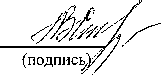 (должность лица,уполномоченного осуществлять госсанэпиднадзор)Предписание получил(а):«Томский кадетский корпус» Сече:.04.2016 заместитель директора а Н.Н.